香港國際青年藝術家協會-雅博軒2020-21 學年度一年制選科生入學報名表擬選讀科目名稱及編號:學員編號：  	( 舊生需填寫)1. 		2. 	3. 		4. 	5. 		6. 	姓名︰ 	（法師／先生／女士）	姓名:(英文）	性別︰ 	身份證／護照號碼︰ 	出生日期︰ 	年 	月 	日職業: 	宗教： 	電郵: 	通訊地址: 							 聯絡電話: 		 WhatsApp 功能	曾否修讀本協會課程:  是	 否住宅電話︰ 			學 歷 :  小學	 中學	 大專或以上申請人已閱讀「學員須知」， 並願遵守。 申請人簽名 :   	                                                      報名日期 :   	報讀課程及繳費方法︰以支票郵寄︰填妥報名表格，連同劃線支票(抬頭寫︰香港國際青年藝術家協會 )、相片及回郵信封(連郵票)， 郵寄：葵涌大連排道182號金龍工業中心第4座24樓B。親臨本校報名︰可於本校辦公時間內，親身到本校報名及繳交報名費(HK$50)及學費(接受現金／ 支票)。 (疫症蔓延，暫時取消到校報名。)銀行直接過戶︰將報名費(HK$50)及學費存入香港國際青年藝術家協會銀行戶口︰「xx銀行，***-******-***」，戶口名稱：***﹔ 將報名表、相片、回郵信封(連郵票)及銀行收據一併寄回。 郵寄之前先 WHATSAPP 銀行收據到 9062 1702請特別留意︰假若出現特殊情況(包括時局不靖、疫症蔓延、主要運輸系統中斷等)， 令本協會認為不可能或不適宜在教室上課， 本協會將改以網上教學形式( ZOOM   Cloud   Meetings) 繼續授課，學員不得以此為由要求退還全部或部分已繳費用。工作室地址：葵涌大連排道182號金龍工業中心第4座24樓B電話：+852 9062 1702	WhatsApp  ︰9062 1702	(只用於廣播訊息)︰9062 1702網址 ：https://www.hkiyas.com/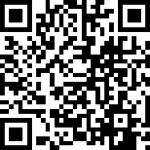 辦公時間   ：星期一至五     下午 2:00 至 6:00星期六	下午2:00 至5:00香港國際青年藝術家協會及其轄下服務單位可以使用您的姓名、聯絡電話、通訊地址、電郵地址，通知您有關本協會的最新資訊。如果 閣下想停止本協會使用你的個人資料向您發出最新資訊，請將您的姓名、聯絡電話或電郵地址發送電郵至Info@hkiyas.com通知我們。雅博軒學員須知雅博軒規則：不得在雅博軒範圍內（由路口開始）吸煙。 不得帶葷食及含酒精飲品進入雅博軒範圍。 其他參照雅博軒之規定 工作室規則：學員在任何時間都必須遵從雅博軒的規定， 否則保安人員可禁止其進入雅博軒。 學員必須衣履整齊，背心或汗衣者一律不准進入工作室。 學員進入工作室範圍， 即須佩戴學員證於襟上當眼處。工作室保安人員有權禁止未佩  戴學員證者進入。學員在工作室範圍內都不得將學員證除下。 學員活動範圍限於四樓校舍及五樓圖書館。學員須遵從工作室內告示牌指示。本校不設旁聽生制度， 任何人士必須辦妥入學手續才准進入教室。 學員不得在工作室範圍內飲食，有需要者可使用四樓升降機右邊的長桌。 學員須愛護工作室內設施， 謹慎使用， 保持整潔。上課規則：在教室須保持安靜。上課時必須將手提電話調至靜音模式。請特別留意︰假若出現特殊情況(包括時局不靖、疫症蔓延、主要運輸系統中斷等)， 令本工作室認為不可能或不適宜在教室上課，本工作室將改以網上教學形式 (ZOOM   Cloud   Meetings) 繼續授課， 學員不得以此為由要求退還全部或部分已繳費用。愛護工作室， 敬重別人， 遵守規則：凡違反規定，不自律自重者，本校有權終止其上課，並著其離開工作室。凡行為失當、 妨礙他人學習、 不守秩序、 損害工作室或本協會之聲譽者， 本校有權飭令其即時退學，所繳費用概不退還。 出席、告假及休學：學員上課前請到拍咭機前拍咭點名。學員告假須於一星期內填具請假表交辦事處，辦妥告假手續。 工作室及公眾假期都列於校曆表，學員須留意， 工作室不另行通知。證書課程，若需中途休學，請到辦事處辦理休學手續。 若當日教育局曾宣佈上午或下午校停課。 若當日早上 6 時後天文台曾發出黑色暴雨或紅色暴雨警告訊號。 若當日早上 6 時後天文台曾懸掛八號颱風訊號。如有疑問可致電辦事處查詢（電話: 9062 1702 ）。2020 年 10 月 07 日雅 博 軒                           2020-2021 學年度校曆表月份星	期星	期星	期星	期星	期星	期星	期假 期 及 重假 期 及 重要事項月份日一二三四五六假 期 及 重假 期 及 重要事項2020年12345九678910111213141516171819月2021222324252627282930十月12310月1日至2日國慶日放假兩天國慶日放假兩天國慶日放假兩天國慶日放假兩天十月45678910十月11121314151617十月18192021222324十月25    26 272829303110月26日重陽節翌日放假一天重陽節翌日放假一天重陽節翌日放假一天重陽節翌日放假一天十一月1234567十一月891011121314十一月15161718192021十一月22232425262728十一月2930十二月1234512月25日至26日聖誕節放假兩日聖誕節放假兩日聖誕節放假兩日聖誕節放假兩日十二月678910111212月25日至26日聖誕節放假兩日聖誕節放假兩日聖誕節放假兩日聖誕節放假兩日十二月1314151617181912月25日至26日聖誕節放假兩日聖誕節放假兩日聖誕節放假兩日聖誕節放假兩日十二月2021222324252612月25日至26日聖誕節放假兩日聖誕節放假兩日聖誕節放假兩日聖誕節放假兩日十二月272829303112月25日至26日聖誕節放假兩日聖誕節放假兩日聖誕節放假兩日聖誕節放假兩日2021年122021年1月1日陽曆新年假期放假一天陽曆新年假期放假一天陽曆新年假期放假一天陽曆新年假期放假一天3456789一1011121314151617181920212223月2425262728293031二月123456二月789101112132月12至13日農曆新年放假三天農曆新年放假三天農曆新年放假三天農曆新年放假三天二月1415161718192015日二月21222324252627二月28三月123456三月78910111213三月14151617181920三月21222324252627三月28293031四月123清明節放假一天清明節放假一天清明節放假一天清明節放假一天四月456789104月4日清明節放假一天清明節放假一天清明節放假一天清明節放假一天四月11121314151617清明節放假一天清明節放假一天清明節放假一天清明節放假一天四月18192021222324清明節放假一天清明節放假一天清明節放假一天清明節放假一天四月252627282930清明節放假一天清明節放假一天清明節放假一天清明節放假一天五月15月1日勞動節放假一天勞動節放假一天勞動節放假一天勞動節放假一天五月2345678五月9101112131415五月161718  19202122五月23242526272829五月3031六月12345六月6789101112六月13    14 15161718196月14日端午節放假一天端午節放假一天端午節放假一天端午節放假一天六月20212223242526六月27282930七月     1 237月1日香港特別行政區成立紀念日放假一天香港特別行政區成立紀念日放假一天香港特別行政區成立紀念日放假一天香港特別行政區成立紀念日放假一天七月45678910七月11121314151617七月18192021222324七月25262728293031